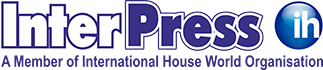 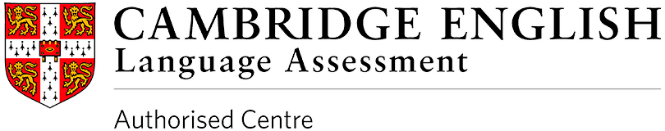 APPLICATION FORM FOR TKT YL CourseInterPress International HouseTeacher Training CentreKurmangazy 33050000 AlmatyKazakhstanPhone: +7 747 980 84 66, +7  701 365  53 50E-mail:  tt-centre@ihkazakhstan.comName (as on certificate) ______________________________________________________________Date of application _________________________________Preferred course starting date __________ (day) __________ (month) __________ (year) 1.PERSONAL DETAILSSurname (Mr/Mrs/Miss/Ms) ___________________________________________________________First Name(s) ________________________________________    Nationality ___________________Date and Place of Birth ________________________________   First Language ________________Permanent address ________________________________________________________________Post Code ______________Home tel: _____________________ Mobile phone_________________Present Address (if different from above) _______________________________________________Post Code _______________Home tel: _____________________ Mobile phone________________Email address _____________________________________________________________________Present Occupation ____________________Work address _________________________________Work Telephone Number ______________________________________ Phone number for emergency contacts: ___________________ Contact person ________________2. EDUCATION   Please give details of Secondary and Tertiary Education (graduate and post-graduate)3. LANGUAGE Which languages do you speak/read/write? Please comment on your level of proficiency.4. TRAINING AND TEACHING EXPERIENCE	                                                                                                                                            Do you have any formal training as a teacher? If yes, please give details below.5. HOW DID YOU HEAR ABOUT THE COURSE?6. PEREFFERED TIMETABLE (tick the time slots):7. WHEN ARE YOU PLANNING TO TAKE THE TKT YL EXAM?8. TERMS AND CONDITIONSI have read and understood the conditions of the application.Signature __________________________________      Date __________________________________Please complete the application and send it as attachment to: tt-centre@ihkazakhstan.comDates InstitutionDiploma/degreeMWF TThConditions of ApplicationAcceptance on a course does not mean a place has been reserved for you. A place cannot be reserved until a deposit has been paid. The balance of the full fee must be paid no later than one week before the start of the course. Fees are not transferable.No refunds will be given should you withdraw from the course for any reason.Certificates are issued by InterPress IH based on 100% attendance and are forwarded to your e-mail addresses at the end of the course.It is important to note that the course will be conducted online via the ZOOM learning platform. To participate in the input sessions, you will need to have a registered free Zoom account. You will be provided with the instructions on how to install Zoom and create an account in the system. You will therefore need to have a computer with an internet connection, camera and microphone.   Please note:It is the trainee’s responsibility to provide your own computer equipment with a good internet connection so that you can access the TKT YL course. There is no full or partial reimbursement of the course fee for the Trainees due to technical and/or internet access failure.We look forward to welcoming you to our online TKT YL course.